Florence B Mathis Elementary School  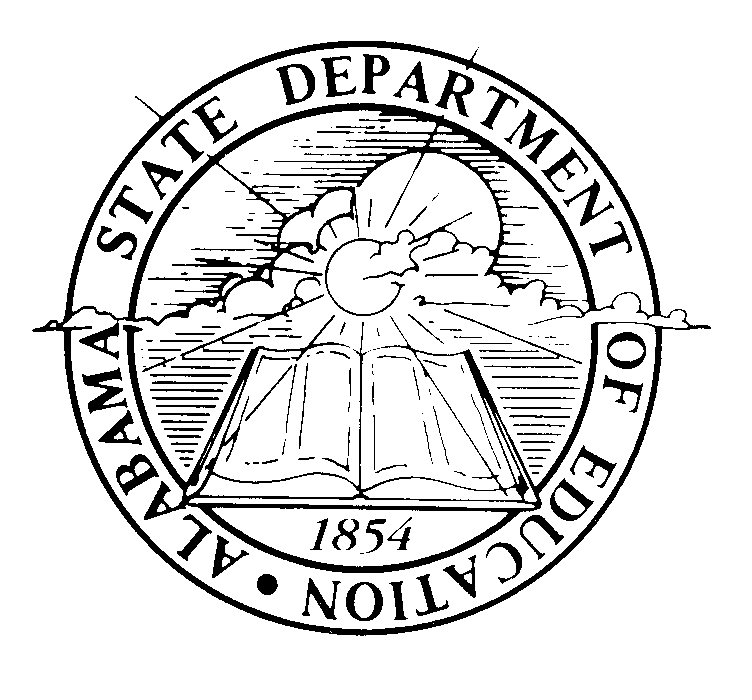 School-Parent CompactThe Florence B Mathis Elementary School and the parents of the students participating in activities, services, and programs funded by Title I, Part A of the Every Student Succeeds Act of 2015(ESSA) (participating children), agree that this compact outlines how the parents, the entire school staff, and the students will share the responsibility for improved student academic achievement and the means by which the school and parents will build and develop a partnership that will help children achieve the State’s high standards.This school-parent compact is in effect during school year 2021-2022.School ResponsibilitiesThe Florene B Mathis Elementary School will:Provide high-quality curriculum and instruction in a supportive and effective learning environment that enables the participating children to meet the State’s student academic achievement standards as follows:The principal will facilitate positive communication between principal, teacher, parent and student, provide opportunities for parents to meet with teachers, and encourage parental involvement. The principal will implement innovative programs, direct instruction, and monitor student progress by providing relevant training, materials and supplies, and support for the faculty.Teachers will teach necessary concepts following the College and Career Readiness Standards in all subjects, work cooperatively at grade level with other teachers, and prepare and administer common assessments to facilitate interactive learning and individual progress. Teachers will integrate special activities, materials, and technology into the curriculum to make learning rigorous, enjoyable, and relevant.Hold parent-teacher conferences (at least annually in elementary schools) during which this compact will be discussed as it relates to the individual child’s achievement.  On October 14, 2021 and January 13, 2022, teachers remain after school to hold parent conferences from 3:30-5:00.   Parents meet with their child’s teachers at a pre-arranged scheduled time.Provide parents with frequent reports on their children’s progress.  Specifically, the school will provide reports as follows:The student communication folder serves as a daily communication tool between home and school. The child’s conduct grade and homework assignments for the day are recorded daily in the folder. The child is responsible for having the parent sign the folder each day.  Class work and weekly test papers are sent home for parent review.   Parents may review student grades online in Chalkable.  Report cards go home on October 15, 2021; January 7, 2022, March 18, 20212 and May 24, 2022.   Progress reports are sent home during the weeks of September 13-17, 2021; November 15-19, 2021; February 7-11, 2022; and April 25-29, 2022.  Provide parents reasonable access to staff.  Specifically, staff will be available for consultation with parents as follows:The principal meets with parents whenever requested. Teachers are available to meet with parents during their daily planning period, before and/or after school.   During times of an emergency, teachers, counselors, and administrators are available to consult with parents.Provide parents opportunities to volunteer and participate in their child’s class, and to observe classroom activities, as follows:Parents are invited to attend Meet the Teacher, Open House, Career Day, Field Day, Awards Day, PTO programs, Annual Title I Parent Meeting, Spelling Bee, Red Ribbon Week program, Pizza with Dad, Doughnuts with Dad, and any other school events.   Parents are encouraged to participate in school grounds beautification, classroom reading, volunteering in the classrooms, and eating lunch with students. Please Note: Some of these activities may not occur or have to be altered if COVID mandates become necessary again this school year. Ensure regular two-way, meaningful communication between family members and school staff, and, to the extent practicable, in a language that family members can understand.The school will provide folders for students and teachers to write in for communication between school and home.  Parents have access to teachers’ and administrators’ emails and phone numbers.  The school also communicates via School Messenger for parent newsletters, and the school uses Remind and Facebook as social media apps for communication.  Parent ResponsibilitiesWe, as parents, will support our children’s learning in the following ways:Monitoring attendance and punctualityMaking sure homework is completedMonitoring time on television, social media, and video gamesVolunteering in my child’s classroomParticipating, as appropriate, in decisions relating to my children’s educationPromoting positive use of my child’s extracurricular timeStaying informed about my child’s education and communicating with the school by promptly reading all notices from the school or school district either received by my child or by mail and responding as appropriate. Serving, to the extent possible, on advisory groups, such as Title I advisory committees and parental involvement committeesStudent ResponsibilitiesWe, as students, will share the responsibility to improve our academic achievement and achieve the state’s high standards.  Specifically, we will:Do my homework every day and ask for help when I need to.Read at least 30 minutes every day outside of school time.Give to my parents or the adult who is responsible for my welfare all notices and information received by me from my school every day.Come prepared to learn.________________________	_________________________	______________________School Representative Signature	          Parent Signature(s)		                   Student Signature______________________	_________________________	______________________Date				         Date				     Date